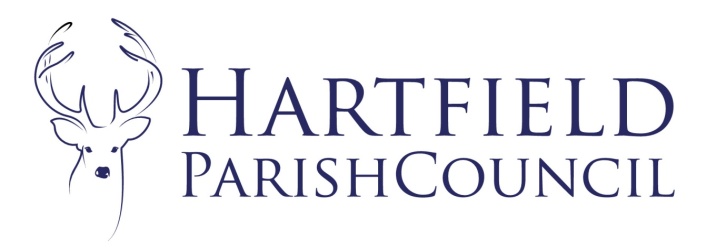 27th September 2020To:  The Councillors of Hartfield Parish Council			You are required to attend the Parish Council Meeting of Hartfield Parish Council to be held on Monday 5th October 2020 at 7.30pm. Due to Covid-19 this will be a virtual meetingThere will be a period of fifteen minutes for questions from members of the public and for reports from County and District Councillors if supplied to be noted. Members of the public wishing to join the meeting should contact the Clerk for joining information. The AGENDA is as follows:To accept apologies for absence.Declarations of pecuniary and disclosable interests in respect of matters to be discussed.To Approve Minutes from Parish Council meeting held on 7th September 2020.Matters Arising. 
Correspondence. 
FinanceTo accept year to date account 2020/21To approve expenditure as itemised on the schedule.To accept mid-year and end of year forecast. To accept risk assessment.To accept bank reconciliations. To accept asset list. To ratify Finance Committee Minutes. 
To ratify delegated decisions since 7th September 2020 as follows: Planning Application No. WD/2020/1792/LB Location: FINCHAM FARM, UPPER HARTFIELD, TN7 4DY Description: TO REPLACE AN EXTERNAL OAK POST AND BRACE IN ADDITION TO REPAIRS TO STRUCTURAL BEAMS.The Parish Council supports the application. Application No. WD/2020/1622/F Location: BROOMLANDS, COLESTOCK ROAD, COWDEN, EDENBRIDGE, TN8 7EA Description: CONSTRUCTION OF 18M X 9M STEEL PORTAL FRAMED AGRICULTURAL BUILDING FOR OVERWINTERING CATTLE.The Parish Council supports subject to any neighbours’ comments. Application No. WD/2020/1763/F Location: CANSIRON HOUSE, BUTCHERFIELD LANE, HARTFIELD, TN7 4LD Description: CONSTRUCTION OF A RIDING ARENA FOR PRIVATE EQUESTRIAN USE.The Parish Council supports subject to any neighbours’ comments with the restriction it is for private use and no lighting or sound systems are to be installed.. Application No. WD/2020/1775/F Location: LAND ADJACENT TO CENTRAL GARAGE, CAT STREET, HARTFIELD, TN7 4DP Description: PROVISION OF 10 PARKING SPACES FOR USE BY CENTRAL GARAGEThe Parish Council supports the application but would like conditions imposed on post and rail fencing along with extensive planting, screening of the site. The Council would also insist on conditions to include verge protection in the future and for large planters or similar placed on the verge to prevent verge parking in the future. Application No. WD/2020/1792/LB Location: FINCHAM FARM, UPPER HARTFIELD, TN7 4DY Description: TO REPLACE AN EXTERNAL OAK POST AND BRACE IN ADDITION TO REPAIRS TO STRUCTURAL BEAMS.The Parish Council supports the application. Application No. WD/2020/1622/F Location: BROOMLANDS, COLESTOCK ROAD, COWDEN, EDENBRIDGE, TN8 7EA Description: CONSTRUCTION OF 18M X 9M STEEL PORTAL FRAMED AGRICULTURAL BUILDING FOR OVERWINTERING CATTLE.Support subject to any neighbours’ comments. General Ratify decision to employ XXX to report on condition and options for the Pavilion. Ratify decision to instruct works on the square on behalf of the cricket club. To consider Climate Emergency Action Plan for adoption.To consider improvements to playground safety netting £2650.00To confirm expenditure on speed surveys £1500 to ESCC.To review feasibility report on yellow lines and next actions required. To confirm grass cutting expenditure for 2021 £539.00To confirm 2021 meeting dates and arrangements.Items for Reporting or Inclusion in Future Agendas.Dates of Next Meetings:2nd November 2021.